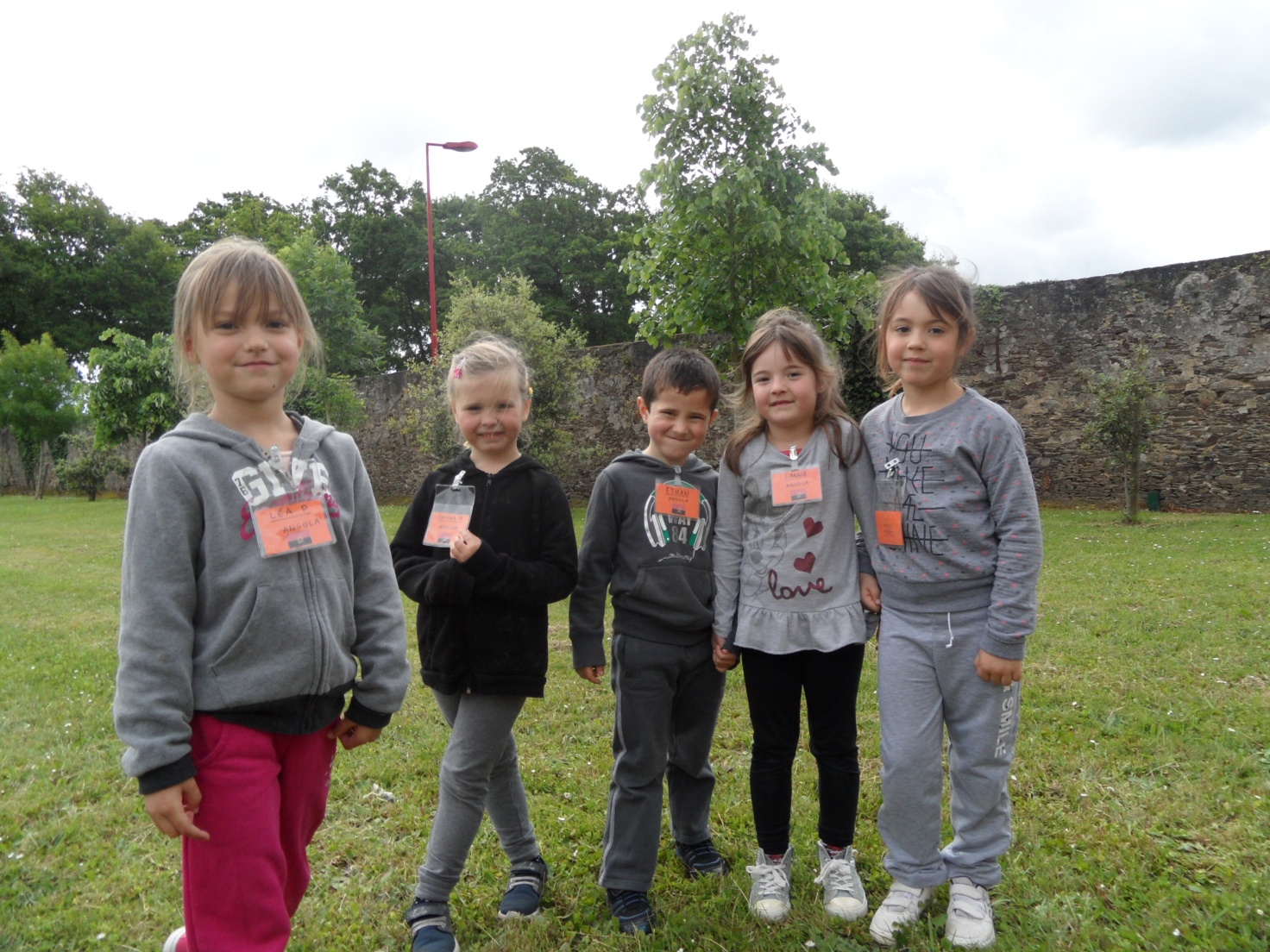 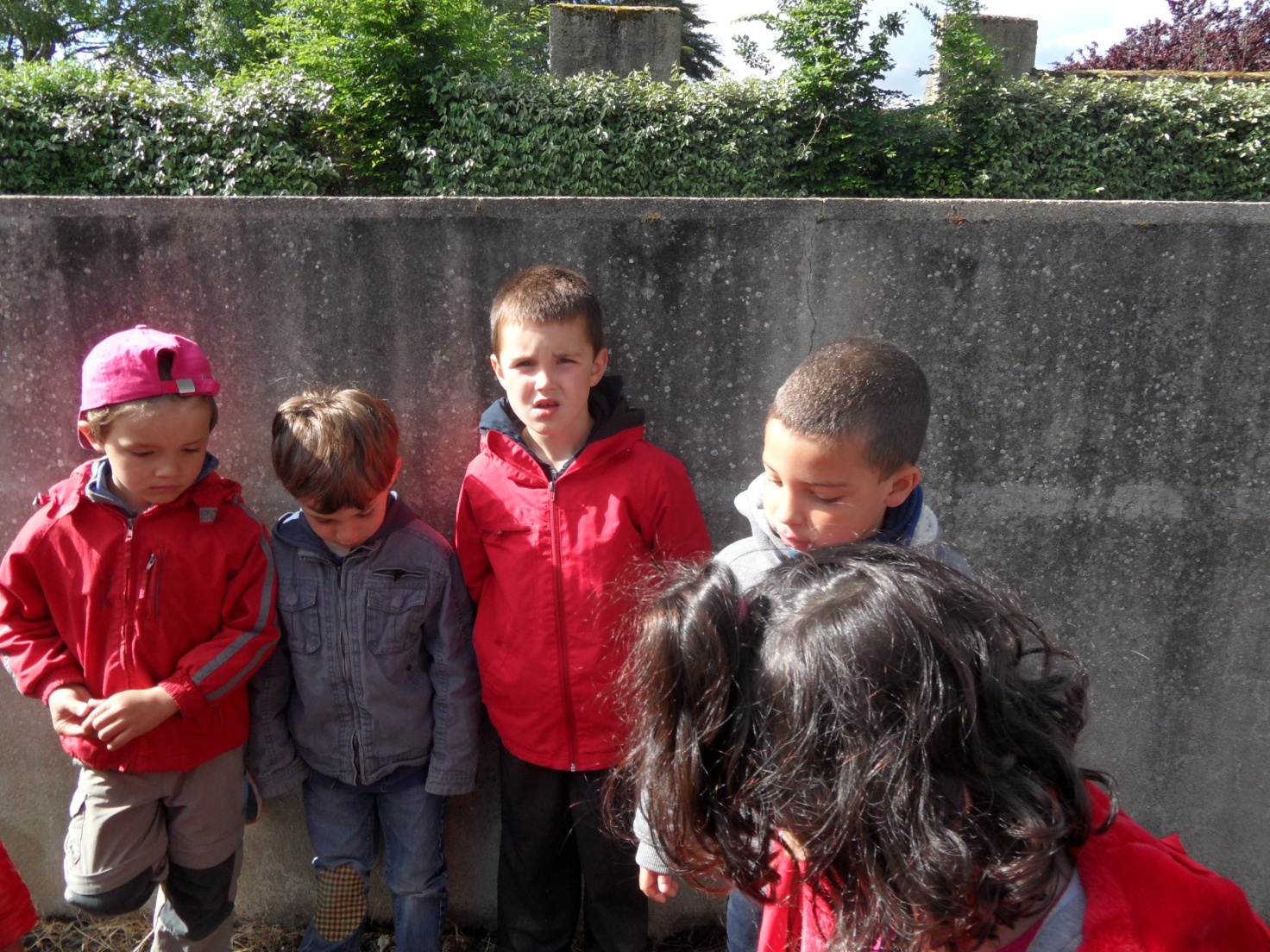 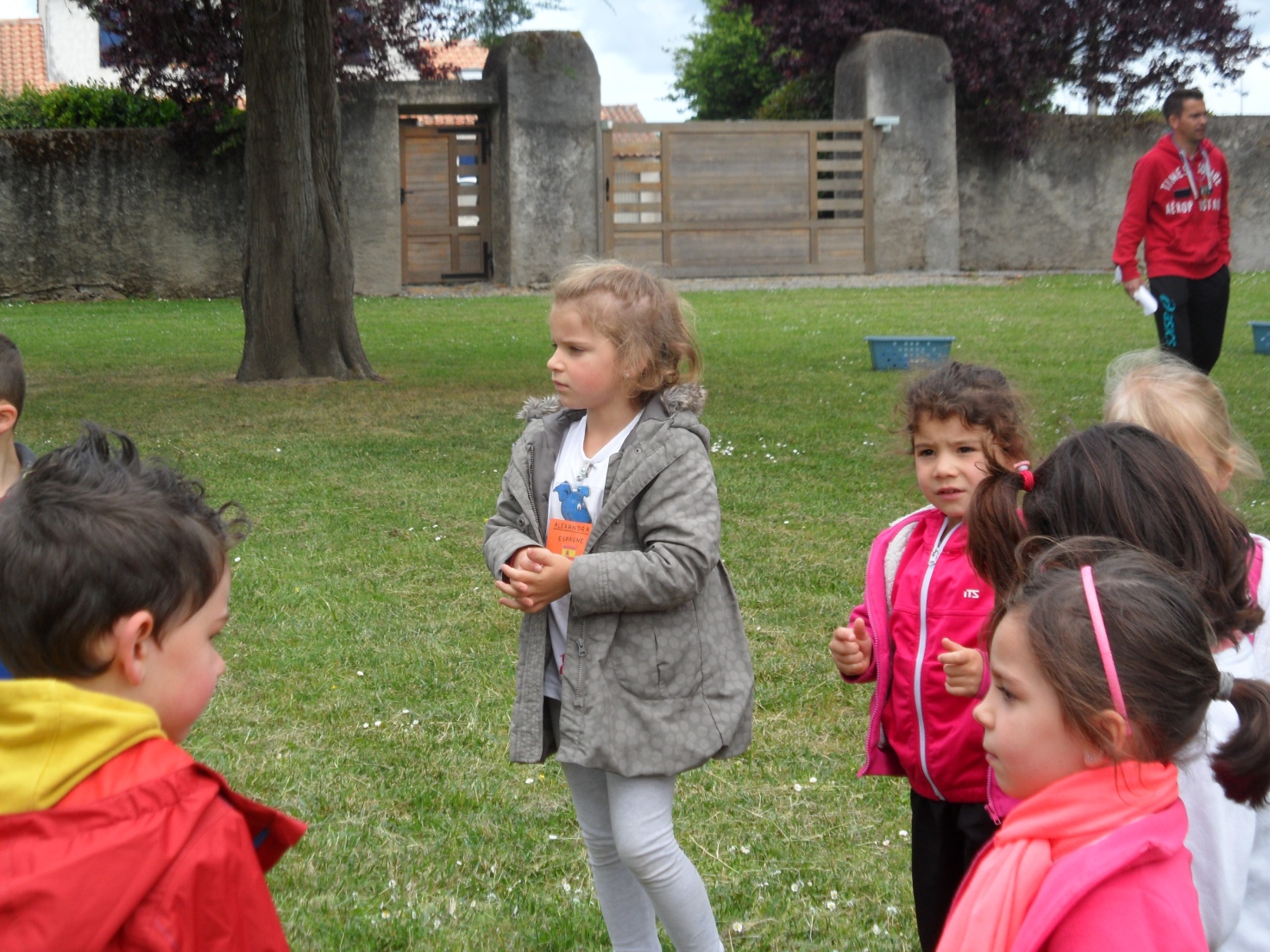 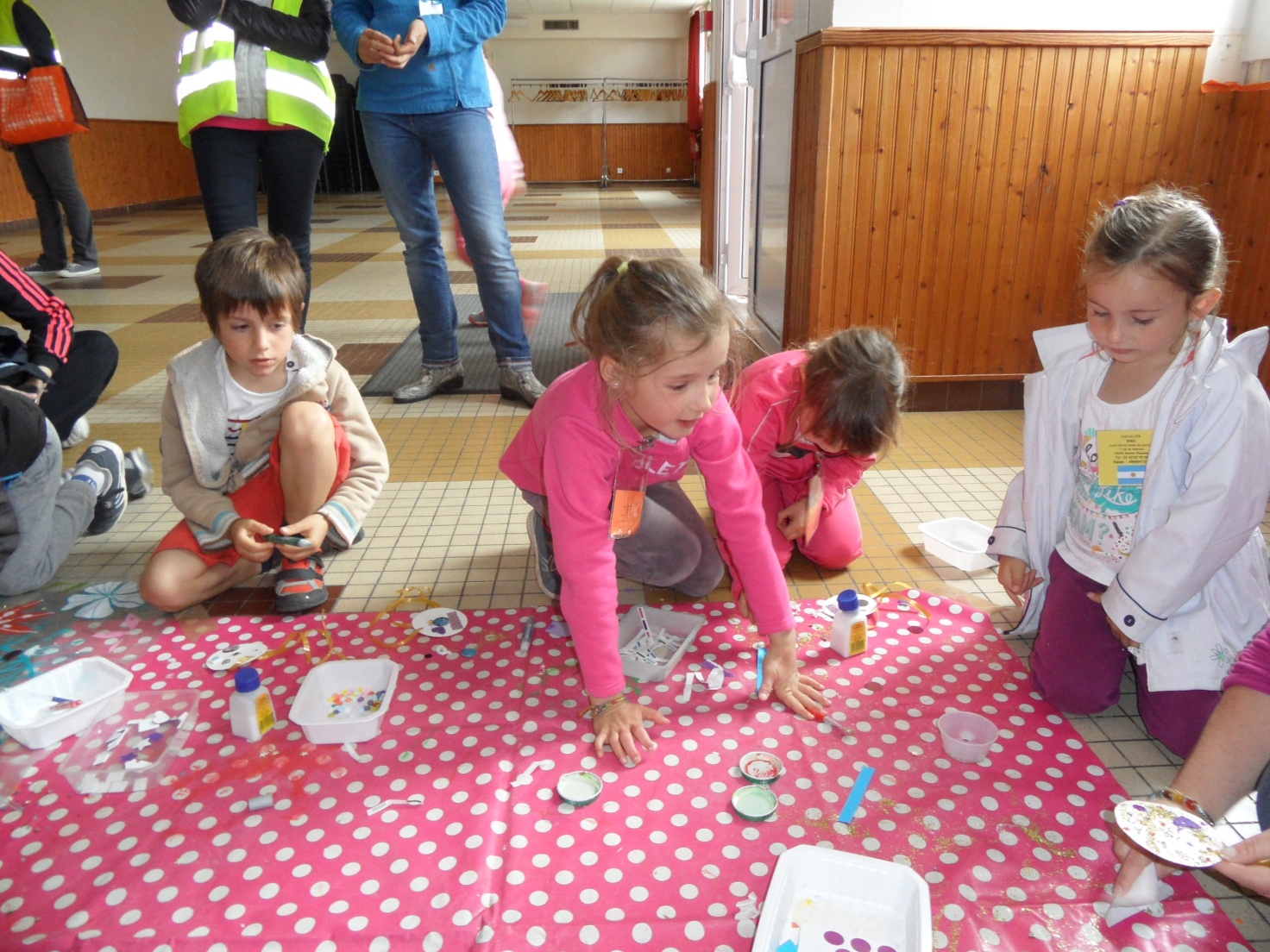 Décoration des médailles 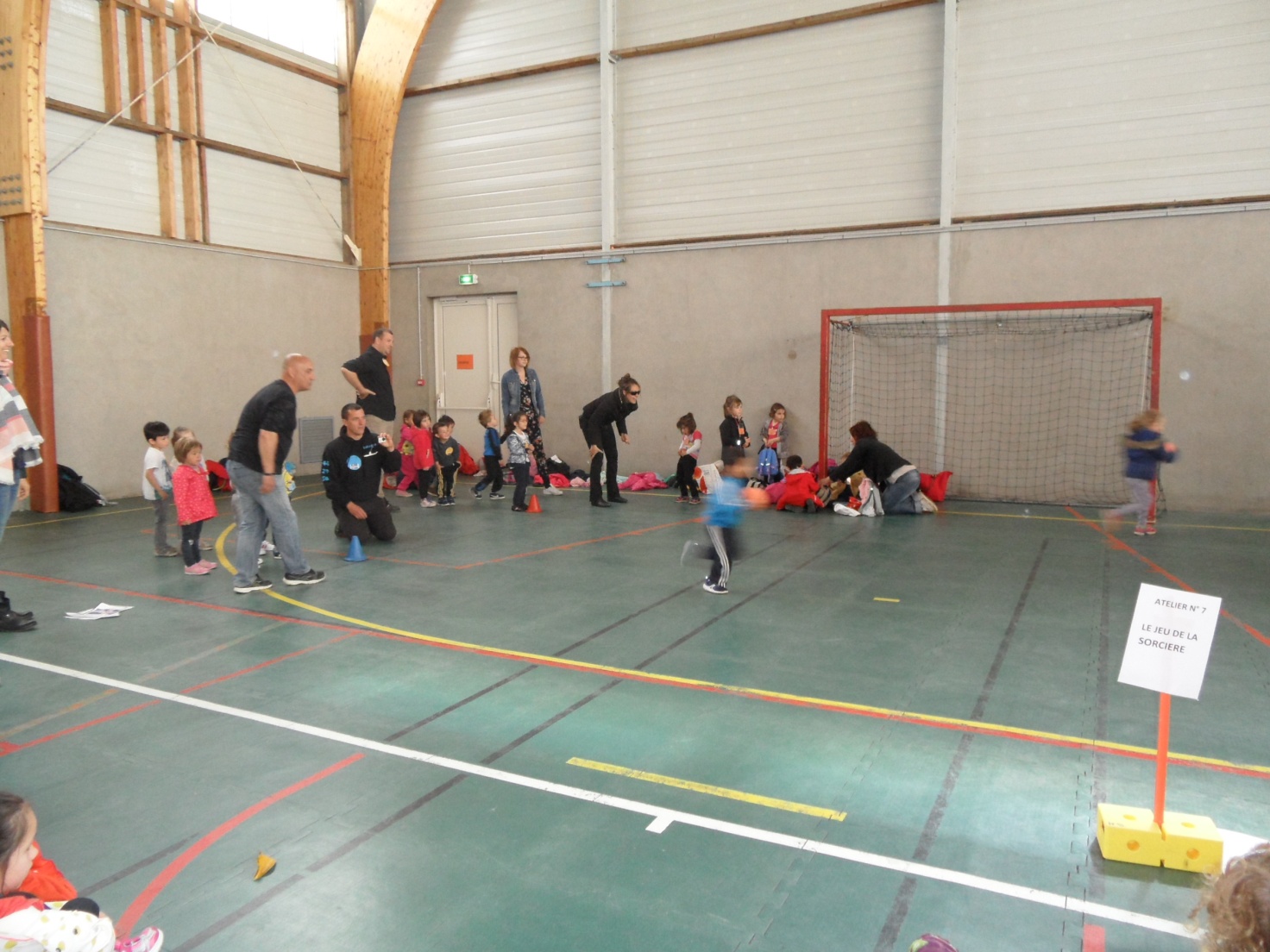 